    聰穎有禮403班刊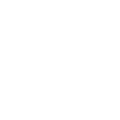 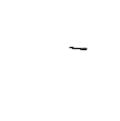 916學校日歡迎您的到來    本週六是家長日，家長日活動時程安排如下表，本次親職教育內容既精彩又實用，曉婷老師也會參加講座聽講，因此，班級活動的部分準時於10:30開始。班級親師交流活動流程與重點如下:三下學習影片回顧。四年級課程與評量說明。    科任老師們的課程說明陸續上傳至班級網頁中。校外教學說明。    11月2日(四)藍色公路之旅     淡水、八里老街巡禮、午餐自備12月5日(二)進城看藝術         莊敬高職欣賞表演藝術、午餐自備推選班級家長代表。親師交流。班費收支表        三年級班費收支如下表，因班費仍有剩餘，固    本學期不收班費。    .三上每生收班費300元，計8400元。    .英語歌唱比賽班級獎勵金，計2000元。時間活動內容活動內容8:00～8:30教師晨會教師晨會8:50～9:00音樂性社團簡介音樂性社團簡介9：00～9：30校長及各處室主任校務說明(地點:六藝樓五樓綜合教室)校長及各處室主任校務說明(地點:六藝樓五樓綜合教室)9：30～10：30親職教育講座-親子正向教養(跟阿德勒學正向教養力)-聆聽、覺察與回應親職教育講座-親子正向教養(跟阿德勒學正向教養力)-聆聽、覺察與回應10：30～11：101.3.5年級親師懇談課程暨評量說明/推選班級代表11：10～11：50 課程暨評量說明/推選班級代表2.4.6年級親師懇談11：50～12:00會議記錄整理&場地回復會議記錄整理&場地回復項目支出金額結餘學習檔案10929308三上消毒酒精3508895Cd/Dvd光碟片7888170壓克力顏料1807990硬筆書法用紙2807710影印卡5007210三下消毒酒精3506860影印卡5006360暑假作業9455415噴頭與瓶罐805335四上消毒酒精3504985300字稿紙1824803橘子清潔劑1004703